UNIVERSITÀ DEGLI STUDI DELL’INSUBRIAScuola di MedicinaCorso di Laurea Triennale in Scienze Motorie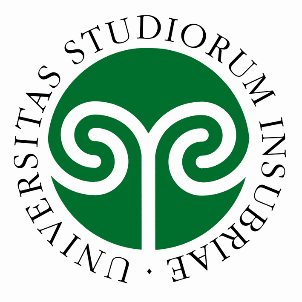 TITOLORelatore: Prof. Nome COGNOME Tesi di Laurea di:Nome COGNOMEMatricola n. 123456Anno Accademico: 2020-2021